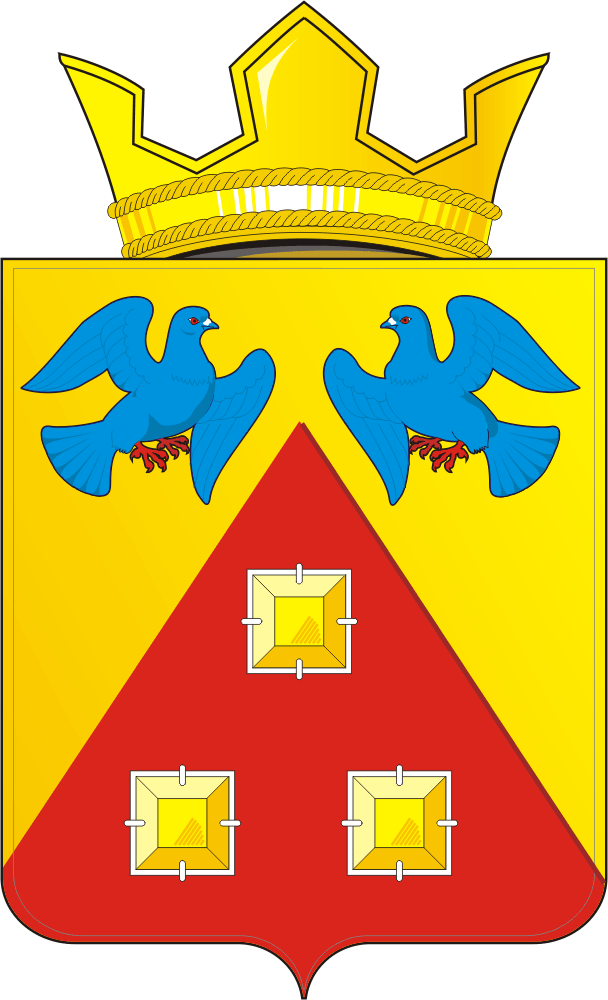 КОНТРОЛЬНО – СЧЕТНЫЙ  ОРГАН «СЧЕТНАЯ ПАЛАТА»МУНИЦИПАЛЬНОГО  ОБРАЗОВАНИЯ САРАКТАШСКИЙ  ПОССОВЕТ  САРАКТАШСКОГО РАЙОНА ОРЕНБУРГСКОЙ ОБЛАСТИ462100, Оренбургская область, п.Саракташ, ул.Свердлова/Депутатская, 5/5, тел. (35333) 6-11-97 E-mail: lan-ksp@mail.ru_____________________________________________            « 23 » ноября  2023 г.                                                                                                       № 6  ЗАКЛЮЧЕНИЕна проект решения «О бюджете муниципального образования Саракташский поссовет на 2024 год и на плановый период 2025 и 2026 годов»    Экспертиза проекта бюджета муниципального образования Саракташский поссовет на 2024 год и на плановый период 2025 и 2026 годов проведена в соответствии со ст.157 Бюджетного кодекса Российской Федерации (далее – БК РФ), Решением Совета депутатов муниципального образования Саракташский поссовет от 29.10.2021г. №62 «Об утверждении Положения о контрольно-счетном органе «Счетная палата» муниципального образования Саракташский поссовет Саракташского района Оренбургской области», Решением Совета депутатов муниципального образования Саракташский поссовет от 28.11.2016 года №95 «Об утверждении Положения о бюджетном процессе в муниципальном образовании Саракташский поссовет Саракташского района Оренбургской области» (далее - Положение о бюджетном процессе), пунктом 2.4 плана работы Счетной палаты. Целью проведения экспертизы проекта бюджета муниципального образования Саракташский поссовет является установление его соответствия требованиям бюджетного законодательства, определение обоснованности и достоверности показателей, содержащихся в проекте бюджета, в документах и материалах, представленных одновременно с ним. В ходе экспертизы проанализированы проект решения о бюджете муниципального образования Саракташский поссовет на 2024 год и на плановый период 2025 и 2026 годов (далее – Проект бюджета), документы, представленные одновременно с ним, а также другие сведения, имеющие значение для изучения объекта экспертизы.Общие положения        Проект решения Совета депутатов муниципального образования Саракташский поссовет  «О бюджете муниципального образования Саракташский поссовет  на 2024 год и на плановый период 2025 и 2026 годов» представлен  главой муниципального образования Саракташский поссовет на рассмотрение в  Совет депутатов  14.11.2023 года, т.е. с соблюдением срока, установленного статьей 26 Положения о бюджетном процессе (не позднее 15 ноября года текущего года) и статьей 185 БК РФ.         Для подготовки экспертного заключения проект бюджета направлен в Счетную палату Саракташского поссовета14.11.2023г. (исх. №6-СД), что соответствует срокам, установленным в статье 27 Положения о бюджетном процессе в муниципальном образовании Саракташский поссовет, утвержденного решением Совета депутатов от 28.11.2016г.  №95. Состав основных показателей и характеристик (приложений) бюджета на 2024 и плановый период 2025 и 2026 годов, представляемых для рассмотрения и утверждения в проекте бюджета, а также перечень документов и материалов, представленных одновременно с проектом бюджета не в полной мере соответствует статьям 184.1 и 184.2 Бюджетного кодекса Российской Федерации и Положению о бюджетном процессе, так как паспорта муниципальных программ представлены не в полном объеме.         В соответствии со статьей 184.2 БК РФ, пунктом 4 статьи 26 Положения о бюджетном процессе, одновременно с проектом бюджета муниципального образования Саракташский поссовет представлены:- методика формирования местного бюджета муниципального образования Саракташский поссовет на 2024 год и на плановый период 2025 и 2026 годов;- основные направления бюджетной и налоговой политики муниципального образования Саракташский поссовет на 2024 год и на плановый период 2025 и 2026 годов;- прогноз социально-экономического развития муниципального образования Саракташский поссовет на 2024-2026 годы (далее – Прогноз);- пояснительная записка к проекту решения о бюджете муниципального образования Саракташский поссовет на 2024 год и на плановый период 2025 и 2026 годов;- прогноз основных характеристик бюджета муниципального образования Саракташский поссовет на 2024 год и на плановый период 2025 и 2026 годов;- оценка ожидаемого исполнения бюджета муниципального образования Саракташский поссовет на 2023 год;- паспорт муниципальной программы «Реализация муниципальной политики на территории муниципального образования Саракташский поссовет Саракташского райна Оренбургской области» на 2023-2030 годы.В соответствии с п. 3 ст.173 БК РФ и п. 2 ст.20 Положения о бюджетном процессе, Прогноз социально-экономического развития одобрен администрацией муниципального образования Саракташский поссовет (постановление администрации муниципального образования Саракташский поссовет от 09.11.2023 №433-п) и внесен одновременно с принятием решения о внесении проекта бюджета в Совет депутатов муниципального образования Саракташский поссовет на рассмотрение и утверждение. Экспертиза Проекта бюджета проведена на соответствие действующему законодательству, обоснованности доходных и расходных частей местного бюджета, дефицита бюджета и источников его финансирования. При подготовке Заключения Счетной палатой проанализированы документы, составляющие основу формирования проекта бюджета на 2024 год и на плановый период 2025 и 2026 годов, определяющие порядок расчета основных показателей местного бюджета. В ходе экспертизы проведен сравнительный анализ показателей проекта решения о бюджете и бюджетных назначений, предусмотренных решением Совета депутатов муниципального образования Саракташский поссовет от 16.12.2022 года №121 «О бюджете муниципального образования Саракташский поссовет на 2023 год и на плановый период 2024 и 2025 годов», решением Совета депутатов муниципального образования Саракташский поссовет от 16.06.2023г. №148 «Об исполнении бюджета муниципального образования Саракташский поссовет за 2022 год», а также ожидаемой оценкой исполнения за 2023 год.Так как показатели планового периода местного бюджета (2025 и 2026 годов) подлежат ежегодному уточнению, настоящее Заключение подготовлено в основном на анализе показателей 2024 года.2. Соблюдение соответствия проекта бюджета, документов и материалов, представленных одновременно с ним, нормам бюджетного законодательства Российской ФедерацииПроект бюджета разработан с учетом положений Бюджетного кодекса Российской Федерации и Положения о бюджетном процессе.        При подготовке проекта бюджета на 2024 год и на плановый период 2025 и 2026 годов администрация  Саракташского поссовета исходила из целей и приоритетов, определенных основными направлениями бюджетной и налоговой политики на 2024 год и на плановый период 2025 и 2026 годов (далее – Основные направления бюджетной и налоговой политики). Основные направления бюджетной и налоговой политики разработаны с учетом положения Федерального закона от 06.10.2003г. №131-ФЗ «Об общих принципах организации местного самоуправления в Российской Федерации, Указов Президента Российской Федерации от 07 мая 2018 года №204 «О национальных целях и стратегических задачах развития РФ на период до 2024 года» и от 21 июля 2020 года №474 «О национальных целях развития РФ на период до 2030 года».       Основными направлениями бюджетной политики является определение условий, принимаемых для составления проекта местного бюджета на 2024 год и на плановый период 2025 и 2026 годов, подходов к его формированию и общего порядка разработки основных характеристик и прогнозируемых параметров местного бюджета.         Налоговая политика в муниципальном образовании Саракташский поссовет на 2024-2026 годы направлена:- на обеспечение роста доходов местного бюджета за счет улучшения администрирования уже существующих налогов;-на проведение оценки эффективности налоговых льгот по налогу на имущество физических лиц и земельному налогу;- на обеспечение информационного взаимодействия с налоговым органом по обеспечению погашения налогоплательщиками задолженности по налогам в бюджет муниципального образования Саракташский поссовет, повышение налоговой культуры налогоплательщиков, формированию негативного отношения к фактам уклонения от уплаты налогов;- на инвентаризацию сведений об объектах недвижимого имущества, с целью выявления объектов, не поставленных на кадастровый учет.Выполнение всех перечисленных направлений позволит сформировать на территории муниципального образования Саракташский поссовет благоприятный климат для устойчивого формирования местного бюджета.Проект бюджета муниципального образования Саракташский поссовет составлен сроком на три года (на очередной финансовый год и плановый период) согласно п.4 ст.169 БК РФ и п.3 ст.16 Положения о бюджетном процессе.Проведенный анализ позволяет сделать вывод, что при подготовке Проекта бюджета выполнены требования, установленные статьей 184.1 БК РФ и статьей 26 Положения о бюджетном процессе:- определен перечень главных администраторов доходов бюджета и источников финансирования дефицита местного бюджета;- определены основные характеристики местного бюджета, к которым относятся общий объем доходов бюджета, общий объем расходов, дефицит местного бюджета на очередной финансовый год;- определен объем межбюджетных трансфертов, получаемых из других бюджетов бюджетной системы Российской Федерации в очередном финансовом году и плановом периоде;- бюджетные ассигнования распределены по разделам, подразделам, целевым статьям, группам и подгруппам видов расходов классификации расходов на очередной финансовый год;- определены источники финансирования дефицита бюджета на очередной финансовый год;- определена величина Резервного фонда в очередном финансовом году и плановом периоде;- установлен объем верхнего предела муниципального внутреннего долга по состоянию на 1 января года, следующего за очередным финансовым годом, с указанием, в том числе верхнего предела долга по муниципальным гарантиям;- проведено распределение бюджетных ассигнований по разделам, подразделам, целевым статьям и видам расходов классификации расходов бюджетов на реализацию муниципальных  программ, предусмотренных к финансированию за счет средств местного бюджета на очередной финансовый год и плановый период.При формировании проекта бюджета соблюдены нормы БК РФ в части определения источников финансирования дефицита бюджета.Составление бюджета осуществлено в порядке, определенном БК РФ, группировка доходов и расходов – в соответствии с бюджетной классификацией бюджетной системы Российской Федерации, что соответствует принципу единства бюджетной системы Российской Федерации.       Прогноз доходов местного бюджета сформирован в соответствии с перечнем видов доходов, закрепленных за субъектом РФ, расходы – в соответствии с расходными обязательствами, принятыми в соответствии с полномочиями органов местного самоуправления, источники финансирования дефицита бюджета – бюджетному законодательству РФ, что подтверждает соблюдение принципа разграничения доходов, расходов и источников финансирования дефицитов бюджета между бюджетами бюджетной системы РФ. При проверке проекта решения о бюджете на соответствие Приказу Минфина от 24.05.2022г. №82н «О Порядке формирования и применения кодов бюджетной классификации Российской Федерации, их структуре и принципах назначения» (в редакции от 01.06.2023г.), (далее Приказ №82н), Приказу Минфина России от 01.06.2023г.  N 80н «Об утверждении кодов (перечней кодов) бюджетной классификации Российской Федерации на 2024 год (на 2024 год и на плановый период 2025 и 2026 годов)» (далее – Приказ №80н)  выявлены следующие замечания:          1) в приложение №2 «Поступление доходов в бюджет поселения по кодам видов доходов, подвидов доходов на 2024 год и на плановый период 2025, 2026 годов»:        - не верно указано наименование КБК 1 01 02010 01 0000 110 «Налог на доходы физических лиц с доходов, источником которых является налоговый агент, за исключением доходов, в отношении которых исчисление и уплата налога осуществляется в соответствии со статьями 227, 227.1 и 228 Налогового кодекса Российской Федерации, согласно Приказу №80н наименование данного КБК следовало указать «Налог на доходы физических лиц с доходов, источником которых является налоговый агент, за исключением доходов, в отношении которых исчисление и уплата налога осуществляется в соответствии со статьями 227, 227.1 и 228 Налогового кодекса Российской Федерации, а также доходов от долевого участия в организации, полученных в виде дивидендов»;        - не верно указано наименование КБК 1 01 02080 01 0000 110 «Налог на доходы физических лиц в части суммы налога, превышающей 650 000 рублей, относящейся к части налоговой базы, превышающей 5 000 000 рублей (за исключением налога на доходы физических лиц с сумм прибыли контролируемой иностранной компании, в том числе фиксированной прибыли контролируемой иностранной компании), согласно Приказу №80н наименование данного КБК следовало указать «Налог на доходы физических лиц в части суммы налога, превышающей 650 000 рублей, относящейся к части налоговой базы, превышающей 5 000 000 рублей (за исключением налога на доходы физических лиц с сумм прибыли контролируемой иностранной компании, в том числе фиксированной прибыли контролируемой иностранной компании), а также налога на доходы физических лиц в отношении доходов от долевого участия в организации, полученных в виде дивидендов».3. Общая характеристика показателей бюджетамуниципального образования Саракташский поссоветна 2024 год и плановый период 2025-2026 годовОсновные подходы к планированию доходов и расходов местного бюджета установлены Методикой формирования бюджета муниципального образования Саракташский поссовет Саракташского района Оренбургской области на 2024 год и плановый период 2025 и 2026 годов, утверждённой постановлением администрации муниципального образования Саракташский поссовет от 01.11.2023г. № 410-п (далее по тексту – Методика). Проектом бюджета предлагается утвердить основные характеристики бюджета муниципального образования Саракташский поссовет на 2024 год и на плановый период 2025 и 2026 годов.На 2024 год предлагается утвердить местный бюджет:- по доходам в сумме 138 913 300,00 рублей; - по расходам в сумме 138 913 300,00 рублей;- дефицит  бюджета – не запланирован. На 2025 год: - по доходам в сумме   104 525 000,00 рублей;        - по расходам в сумме 104 525 000,00 рублей, в т. ч. условно утвержденные расходы в сумме 2 613 125,00 рублей (не менее 2,5% общего объема расходов бюджета, без учета расходов бюджета, предусмотренных за счет межбюджетных трансфертов из других бюджетов бюджетной системы Российской Федерации, имеющих целевое назначение), что соответствует требованиям п.3 статьи 184.1 Бюджетного кодекса РФ;        На 2026 год:        - по доходам в сумме   103 310 000,00 рублей;        - по расходам в сумме 103 310 000,00 рублей,  в т. ч. условно утвержденные расходы в сумме  5 165 500,00 рублей (не менее 5,0 % общего объема расходов бюджета, без учета расходов бюджета, предусмотренных за счет межбюджетных трансфертов из других бюджетов бюджетной системы Российской Федерации, имеющих целевое назначение), что соответствует требованиям п.3 статьи 184.1 Бюджетного кодекса РФ.        Дефицит (профицит) бюджета на плановый период 2025 и 2026 годы не прогнозируется.Анализ структуры доходной и расходной частей, источников внутреннего финансирования дефицита местного бюджета на 2024 год и на плановый период 2025 и 2026 годов к уровню ожидаемого исполнения за 2023 год подготовлен на основании данных, представленных ведущим специалистом – бухгалтером администрации МО Саракташский поссовет одновременно с проектом решения о бюджете.Данные об основных параметрах бюджета муниципального образования Саракташский поссовет на 2022-2026 годы представлены в таблице №1. Таблица №1 (руб.)Согласно представленному Проекту бюджета в 2024 году предусматривается сокращение доходов местного бюджета относительно ожидаемого исполнения в 2023 году на 7,2%, в 2025 году относительно прогноза 2024 года – уменьшение на 24,8%, в 2026 году относительно прогноза 2025 года – уменьшение на 1,2%.В соответствии с представленным Проектом бюджета общий объем расходов бюджета муниципального образования Саракташский поссовет планируется в 2024 году с уменьшением общего объема расходов по отношению к ожидаемому исполнению бюджета 2023 года на 4,6%, в 2025 году относительно проекта 2024 года – с уменьшением на 24,8%, в 2026 году относительно проекта 2025 года – с уменьшением на 1,2%.3.1. Доходы бюджета муниципального образования Саракташский поссовет на 2024 год и плановый период 2025-2026 годовДоходная часть бюджета муниципального образования Саракташский поссовет на 2024 год и на плановый период 2025 и 2026 годов сформирована на основе бюджетного законодательства и законодательства о налогах и сборах.Исходной базой для разработки прогноза доходной части Проекта бюджета являются показатели бюджета 2023 года с внесенными изменениями и оценка их исполнения в 2023 году. В представленном Проекте бюджета доходы отнесены к группам, подгруппам и статьям классификации доходов бюджетов Российской Федерации по видам доходов в соответствии с положениями статей 20, 41, 42, 61.5, 62 БК РФ и Указания о порядке применения бюджетной классификации. Доходы местного бюджета формируются за счет налоговых и неналоговых доходов, безвозмездных поступлений.Анализ Проекта бюджета показал, что доходы, отраженные в Проекте бюджета, определены в соответствии с нормативами зачисления налоговых и неналоговых доходов в бюджет  муниципального образования Саракташский поссовет, установленными статьями 61.5, 62 БК РФ.Прогноз доходов бюджета в соответствии со статьей 174.1 БК РФ и статьей 21 Положения о бюджетном процессе сформирован с учетом Прогноза социально-экономического развития.В соответствии с проектом решения о бюджете, прогнозируемый общий объем доходов местного бюджета на 2024 год составляет 138 913 300,00 рублей, что на 7,2% или на 10 830 968,11 рублей ниже ожидаемого исполнения бюджета по доходам за 2023 год (149 744 268,11 рублей).Структура доходов проекта решения о бюджете представлена в таблице №2.Таблица №2 (руб.)Сравнительный анализ прогнозируемых поступлений налоговых и неналоговых доходов на 2024-2026 годы с ожидаемым исполнением доходов в 2023 году и фактическим исполнением доходной части бюджета на 2022 год показал следующее:Доходная часть бюджета муниципального образования Саракташский поссовет сформирована за счет собственных доходов и безвозмездных поступлений с других бюджетов бюджетной системы Российской Федерации. В соответствии с Проектом бюджета на 2024 год относительно ожидаемого исполнения доходной части за 2023 год прогнозируется уменьшение доходов местного бюджета на 10 830 968,11 рублей  или на 7,2%. В 2025 году относительно прогноза 2024 года – уменьшение на 34 388 300,00 рублей или на 24,8%, в 2026 году относительно прогноза 2025 года – уменьшение на 1 215 000,00 рублей или на 1,2%.Удельный вес собственных доходов в общем объеме доходов за 2022 год составил 40,2%, в объеме ожидаемых доходов 2023 года – 38,4%, в объеме планируемых доходов на 2024 год – 37,7%, на 2025 год – 54,3%, на 2026 год – 57,1%.Структура доходов местного бюджета в разрезе собственных доходов и безвозмездных поступлений за период с 2022 по 2026 годы представлена в таблице №3.Таблица №3 (руб.)В представленном Проекте бюджета доходы на 2024 год планируются в сумме 138 913 300,00 рублей, в том числе объем налоговых доходов – 52 396 000,00 рублей, неналоговых доходов в сумме 40 000,00 рублей, безвозмездных поступлений из других бюджетов бюджетной системы Российской Федерации – 86 477 300,00 рублей.Анализ структуры доходной части местного бюджета показывает, что доля налоговых доходов в 2024 году составляет 37,7% от общего объема доходов, неналоговых доходов – 0,03%, доля безвозмездных поступлений – 62,3%.В 2025 году удельный вес налоговых доходов в общем объеме доходной части бюджета составит 54,3%, неналоговых доходов – 0,03% и безвозмездных поступлений – 45,7%.В 2026 году доля налоговых доходов составит 57,1% от общего объема доходов, неналоговых доходов – 0,03%, доля безвозмездных поступлений – 42,9%. Подробная информация по подгруппам доходов приведена в таблице №4.	Таблица №4 (руб.)        Проведенным сравнительным анализом планируемых на 2024 год доходов с фактически исполненными доходами за 2022 год и показателями ожидаемого исполнения за 2023 год установлено:        - показатели по видам налоговых поступлений в бюджет на 2024 год (за исключением налога на товары (работы, услуги), реализуемые на территории Российской Федерации (акцизы) запланированы с уменьшением к показателям ожидаемого исполнения за 2023 год;        - безвозмездные поступления в соответствии с Проектом бюджета уменьшатся в 2024 году, по сравнению с ожидаемым исполнением за 2023 год, в связи с уменьшением размера субсидий, иных межбюджетных трансфертов, безвозмездных поступлений от негосударственных организаций.                               НАЛОГОВЫЕ И  НЕНАЛОГОВЫЕ ДОХОДЫНалоговые доходыНалоговые доходы местного бюджета на 2024 год прогнозируются в сумме 52 396 000,00 рублей (с увеличением к ожидаемому исполнению за 2023 года на 0,9%), на 2025 год – 56 731 000,00 рублей (рост к 2023 году на 9,3%), на 2026 год – 58 993 000,0 рублей (рост к 2023 году на 13,6%).Данные о прогнозных назначениях по налоговым доходам местного бюджета в сравнении с ожидаемыми поступлениями в 2023 году представлены в таблице №5.Таблица №5 (руб.)Основную долю в налоговых доходах на 2024 год составляет налог на доходы физических лиц – 51,3% в общей сумме налоговых доходов бюджета или 26 891 000,00 рублей,  акцизы по подакцизным товарам – 23,0%,  налоги на совокупный доход – 7,8%,  налоги на имущество – 18,0%, государственная пошлина – 0,01% в общей сумме налоговых доходов бюджета. В 2024 году по сравнению с ожидаемым исполнением по доходам 2023 года наблюдается увеличение поступлений по «Налогам на товары (работы, услуги), реализуемые на территории РФ» на 17,1% или на 1 748 000,00 рублей,   Уменьшение прогнозируется по «Налогу на доходы физических лиц» на 0,2% или на 46 711,68 рублей, по «Налогу на совокупный доход» на 4,2% или на 178 599,40 рублей, по «Налогу на имущество» на 10,0% или на 1 050 000,0 рублей и «Государственной пошлины» на 12,3% или на 420,00 рублей.«Налог на доходы физических лиц» рассчитан с учетом норматива отчислений поступления налога в бюджет муниципального образования Саракташский поссовет на 2024 год в размере 15% согласно БК РФ и составит 26 891 000,00 рублей.  Расчет поступлений по НДФЛ рассчитан по ставке 13% от прогнозируемого фонда оплаты труда на 2024–2026 годы, за исключением сумм налоговых вычетов, не подлежащих налогообложению. В 2025 году данные поступления по отношению к предыдущему году предусмотрены с ростом 110,1% и составят 29 605 000,00 рублей. В 2026 году сумма поступлений доходов данной подгруппе прогнозируется в размере 30 845 000,00 рублей, что выше показателя предыдущего года на 4,2%. Прогнозируемая сумма поступлений по «Налогам на товары (работы, услуги), реализуемые на территории РФ» на 2024 год прогнозируется в сумме 11 975 000,00 рублей или 23,0% от общей суммы налоговых доходов и 8,6% от общего объема доходов. На плановый период 2025 и 2026 годы – 12 230 000,00 рублей и 12 695 000,00 рублей соответственно. Доля данных доходов в общем объеме доходов местного бюджета составит в каждом прогнозном году 11,7% и 12,3%.        Объем поступлений налога рассчитывается по нормативу 1,4378% от 10%  суммы доходов от уплаты акцизов, подлежащей зачислению в консолидированные бюджеты муниципальных районов и городских округов.В проекте поступлений налогов прогнозные показатели на 2023 год по «Налогам на совокупный доход» предусмотрены в сумме 4 103 000,00 рублей или 7,8% от общей суммы налоговых доходов и 2,9% от общего объема доходов:Налог, взимаемый в связи с применением упрощённой системы налогообложения (6,0% в структуре налоговых доходов) предложен проектом в объёме            3 160 000,00 рублей, что больше на 134 400,60 рублей или на 4,4% от ожидаемого исполнения за 2023 год. В соответствии с бюджетным законодательством, данный налог зачисляется в бюджет муниципального образования Саракташский поссовет по нормативу– 10%. В 2025 году прогнозируется увеличение налога по отношению к 2024 году в размере 11,7%, в 2026 году по отношению к 2025 году – 12,0%. Прогнозные поступления «Единого сельскохозяйственного налога» за 2024 год составят 943 000,00 рублей, за 2025 год – 1 001 000,00 рублей и за 2026 год – 1 049 000,00 рублей.        Согласно Методике, расчет прогнозируемого объема поступлений единого сельскохозяйственного налога осуществляется по методу индексации с применением индекса производства продукции сельского хозяйства.  В соответствии с бюджетным законодательством зачисляется в местный бюджет по нормативу 50% от суммы налога.        Объем прогнозных поступлений налога в 2024 г. по сравнению с ожидаемым исполнением за 2023 год планируется со снижением на 313 000,00 рублей или на 24,9%. В плановом периоде 2025 года прогнозируется рост налога по отношению к предыдущему году, который составит: – 106,1%, в 2026 году – рост на 104,8 %.                                                                                                                  Прогнозный объем поступлений в 2024 году по коду доходов «Налоги на имущество» рассчитан в сумме 9 424 000,00 рублей, что ниже ожидаемого исполнения за 2023 год на 1 050 000,0 рублей или 10,0% (10 474 000,00  рублей). На 2025 и 2026 годы поступления доходов по данной подгруппе запланированы в сумме 10 361 000,00 рублей и 10 445 000,00 рублей соответственно.Поступления налога  на  имущество физических лиц в 2024 году запланированы выше ожидаемого исполнения за 2023 год на 363 000,00 рублей или в размере 2 085 000,00 рублей. Норматив отчислений в местный бюджет – 100%.Поступления по земельному налогу в 2024 году предусматриваются Проектом в сумме 7 339 000,00 рублей, с уменьшением к ожидаемому исполнению за 2023 год на 15,7%  или на 1 363 000,00 рублей.  Норматив отчислений в местный бюджет – 100%.«Государственная пошлина» запланирована проектом бюджета на 2024 год и на плановый период 2025 и 2026 года в размере 3 000,00 рублей, что ниже ожидаемого исполнения за 2023 год на 420,00 рублей или на 12,3%.  Расчет прогнозируемых поступлений государственной пошлины произведен исходя из оценки поступлений за 2023 год. Неналоговые доходыПоступления неналоговых доходов в бюджет муниципального образования Саракташский поссовет  в 2024 году прогнозируется в размере 40 000,00 рублей, что на 5 484 137,07 рублей или на 99,3% ниже ожидаемого исполнения бюджетных назначений по неналоговым доходам в 2023 году (5 524 137,07 рублей).Объем поступлений неналоговых доходов в 2025 году и в 2026 году планируется на уровне 2024 года. Удельный вес неналоговых доходов в общем объеме налоговых и неналоговых доходов местного бюджета в соответствии с Проектом решения на 2024-2026 годы составляет 0,1% . Неналоговые доходы сформированы в соответствии с БК РФ за счет доходов от использования имущества, находящегося в государственной и муниципальной собственности.       Зачисление доходов в местный бюджет будет производиться по нормативу 100%.БЕЗВОЗМЕЗДНЫЕ ПОСТУПЛЕНИЯ        В представленном для экспертизы проекте бюджета бюджетные назначения по разделу «Безвозмездные поступления» предусмотрены с учетом проекта решения «О районном бюджете на 2024 год и на плановый период 2025 и 2026 годов».Размер доходов по группе «Безвозмездные поступления», предлагаемый к утверждению проектом решения о бюджете на 2024 год определен в общей сумме 86 477 300,00 рублей, на 2025 год – в размере 47 754 000,00 рублей, на 2026 год – 44 277 000,00 рублей. Удельный вес данных доходов в общем объеме всей доходной части бюджета в 2024 году составит 62,2%, в 2024 году – 45,7%, в 2025 году – 42,9%. Согласно проекту решения о бюджете в группу доходов «безвозмездные поступления от других бюджетов бюджетной системы Российской Федерации» включены поступления в бюджет муниципального образования Саракташский поссовет в виде дотаций, субсидий и иных межбюджетных трансфертов.         Наибольший удельный вес в общей сумме безвозмездных поступлений на 2024 год составят дотации бюджетам бюджетной системы Российской Федерации - на выравнивание бюджетной обеспеченности 51,0%. Объем данных поступлений в 2024 году прогнозируется в сумме 44 110 000,00 рублей, что выше ожидаемой оценки поступления дотаций в 2023 году (35 054 000,00 рублей) на 10 056 000,00 рублей или на 29,5%.      На 2025 год поступления дотаций планируются в сумме 44 233 000,00 рублей, что выше прогнозного показателя 2024 года на 123 000,00 рублей или на 0,3%, на 2026 год в размере 44 277 000,00 рублей, что на 44 000,00 рублей или 0,1% больше прогнозного показателя 2025 года.        Удельный вес субсидий бюджетам бюджетной системы Российской Федерации в общей сумме безвозмездных поступлений составит в 2024 году – 40,7% или 35 166 800,00 рублей, из них на:        -  на софинансирование капитальных вложений в объекты муниципальной собственности  – 24 210 300,00 рублей;       - на развитие транспортной инфраструктуры муниципального образования Саракташский поссовет – 10 956 500,00 рублей.Субсидии бюджетам бюджетной системы Российской Федерации на 2025 и 2026 годы проектом бюджета муниципального образования Саракташский поссовет год не предусмотрены.Поступления иных межбюджетных трансфертов на 2024 год запланированы в общей сумме 5 926 500,00 рублей (на повышение заработной платы работникам муниципальных учреждений культуры). Удельный вес иных межбюджетных трансфертов в общей сумме безвозмездных поступлений в 2024 году составит  – 6,8%.На плановый период 2025 и 2026 годов межбюджетные трансферты не запланированы.        Безвозмездные поступления от негосударственных организаций в бюджете на 2024 год предусмотрены в размере 1 274 000,00 рублей, с уменьшением относительно  ожидаемого исполнения за 2023 год (3 090 000,00 рублей)  на 1 816 000,00  рублей или на 58,8%.   В 2025-2026 годах  безвозмездные поступления от негосударственных организаций не запланированы. 3.2. Расходы бюджета муниципального образованияСаракташский поссовет на 2024 год и плановый период 2025-2026 годов        Формирование объёма бюджетных ассигнований на 2024 год и плановый период 2025 и 2026 годов  осуществлялось в соответствии с Методикой формирования местного бюджета.Расходы местного бюджета на 2024 год сформированы в разрезе расходов на реализацию муниципальных программ и мероприятий непрограммного направления. На 2024 год запланированы расходы в размере  138 913 300,00 рублей,  на 2025 год – 104 525 000,00 рублей, на 2026 год – 103 310 000,00 рублей. Распределения бюджетных ассигнований по разделам бюджетной классификации на 2024 год и на плановый период 2025 и 2026 годов в сравнении с ожидаемым результатом исполнения в 2023 году и фактическим исполнением за 2022 год представлены в таблице №6.Таблица №6 (руб.)Расходы местного бюджета в 2024 году в сравнении с ожидаемым исполнением 2023 года планируются с уменьшением на 6 653 619,71 рублей, или на 4,6%, в том числе: 1. Увеличение бюджетных ассигнований на 8 050 851,94 рублей по следующим разделам бюджетной классификации:- 0100 «Общегосударственные вопросы» на 310 751,94 рублей или 2,2%, в том числе: расходы на функционирование высшего должностного лица муниципального образования Саракташский поссовет запланированы на уровне 2023 года в размере  1 300 000,00 рублей;функционирование представительного органа на уровне 2023 года в размере  100 000,00 рублей; функционирование местной администрации – на 987 187,44  рублей или на 8,8%;    обеспечение деятельности контрольно-счетного органа «Счетная палата» на 50 000,00 рублей или 6,8%;резервный фонд на уровне 2023 года в размере 100 000,00 рублей. другие общегосударственные вопросы уменьшены на 726 435,50 рублей или на  91,2%.- 0300 «Национальная безопасность и правоохранительная деятельность» на 350 000,00 рублей или 16,5% в том числе:защита населения и территории от чрезвычайных ситуаций природного и техногенного характера, пожарная безопасность на 350 000,00 рублей или на 16,7%;другие вопросы в области национальной безопасности и правоохранительной деятельности на уровне 2023 года в размере 22 500,00 рублей. - 0800 «Культура, кинематография» на  7 090 100,00 рублей или на 22,4%;- 1100 «Физическая культура и спорт» на 300 000,00 рублей или на 150,0%.Уменьшение бюджетных ассигнований на 14 704 471,65 рублей по следующим разделам бюджетной классификации:- 0400 «Национальная экономика» на 14 194 049,59 рублей или 27,9%, в том числе: дорожное хозяйство (дорожные фонды) на 14 216 056,05 рублей или на 28,2%; другие вопросы в области национальной экономики  на 22 006,46 рублей или на 3,8% в сторону увеличения. - 0500 «Жилищно-коммунальное хозяйство» на 510 422,06 рублей или 1,1% в том числе:расходы на жилищное хозяйство запланированы с увеличением на 199 582,46 или на 50,9%;расходы на коммунальное хозяйство с уменьшением на 2 078 926,74 рублей или на 6,5%; расходы на благоустройство запланированы с увеличение на 1 368 922,22 рублей или на 9,6%;Расходы местного бюджета в 2025 году в сравнении с прогнозом 2024 года планируются со снижением на 34 388 300,00 рублей или на 24,8%, в том числе:1. Уменьшение бюджетных ассигнований на 34 388 300,00 рублей по следующим разделам бюджетной классификации:- 0400 «Национальная экономика» на 8 714 356,00 рублей или на 23,7%;- 0500 «Жилищно-коммунальное хозяйство» на 25 673 944,00 рублей или на 55,9%.2. Бюджетные ассигнования остаются на уровне 2024 года по следующим разделам бюджетной классификации:- 0100 «Общегосударственные вопросы» в размере 14 529 000,00 рублей;- 0300 «Национальная безопасность и правоохранительная деятельность» в размере 2 472 500,00 рублей;- 0800 «Культура, кинематография» в размере – 38 766 600,00 рублей;- 1100 «Физическая культура и спорт» 500 000,00 рублей.Расходы местного бюджета в 2026 году в сравнении с прогнозом 2025 года планируются с уменьшением на 1 215 000,00 рублей или на 1,2%, в том числе:Увеличение бюджетных ассигнований на 2 400 000,00 рублей предусмотрено по разделу:        - 0300 «Национальная безопасность и правоохранительная деятельность»  на 400 000,00 рублей или на 1,8%;- 0400 «Национальная экономика» на 2 000 000,00 рублей или на 7,1%.2. Уменьшение бюджетных ассигнований на 3 615 000,00 рублей по следующим разделам бюджетной классификации:- 0500 «Жилищно-коммунальное хозяйство» на 3 615 000,00 рублей или на 17,8%.3. Бюджетные ассигнования остаются на уровне 2025 года по следующим разделам бюджетной классификации:- 0100 «Общегосударственные вопросы» в размере 14 529 000,00 рублей; - 0800 «Культура, кинематография» в размере 38 766 600,00 рублей;- 1100 «Физическая культура и спорт» 500 000,00 рублей.Наибольший удельный вес в структуре расходов в 2024 году, как и в предыдущем 2023 году, занимают бюджетные средства, направляемые на исполнение расходных обязательств в сфере жилищно-коммунального хозяйства 33,1%. 4. Анализ муниципальных программ, предусмотренных	к финансированию проектом бюджетаСогласно статье 184.2 БК РФ и статье 26 Положения о бюджетном процессе одновременно с Проектом решения представлены паспорта муниципальных программ.Пунктом 6 Проекта решения о бюджете утверждены распределения бюджетных ассигнований на реализацию муниципальных программ, предусмотренных к финансированию на 2024 год и на плановый период 2025 и 2026 годов, приложение №6 к проекту бюджета.Согласно данным приложения бюджетные ассигнования на реализацию муниципальных программ, планируемых к финансированию, предусмотрены в следующих объемах:на 2024 год – 137 933 300,00 рублей или 99,3% от общих расходов проекта бюджета;на 2025 год – 103 545 000,00 рублей или 99,1% от общих расходов проекта бюджета;на 2026 год – 102 330 000,00 рублей или 99,0% от общих расходов проекта бюджета.В 2024 году проектом бюджета предусмотрено финансирование 1-ой муниципальной программы «Реализация муниципальной политики на территории муниципального образования Саракташский поссовет Саракташского района Оренбургской области». Период реализации муниципальной программы с 2023 по 2030 годы.         Объемы финансирования предусмотренные в 2024 году на реализацию муниципальной программы представлены в таблице №7.                                                                                                                                           Таблица №7 (руб.)        Сравнительным анализом установлено, что объем финансирования муниципальный  программы, предусмотренный проектом бюджета на 2024 год  не соответствуют объему, указанному в паспорте программы.        Счетная палата рекомендует привести объемы ресурсного обеспечения в муниципальной программе, в соответствие с решением о бюджете не позднее трех месяцев со дня вступления его в силу, в соответствии с требованиями пункта 2 статьи 179 Бюджетного Кодекса Российской Федерации.         Непрограммные мероприятия запланированы проектом бюджета на 2024 год в объеме 980 000,00 рублей или 0,7%.5. Источники внутреннего финансирования дефицита бюджетаПунктами 1, 2 проекта решения о бюджете утверждаются источники  финансирования дефицита бюджета муниципального образования Саракташский поссовет на 2024 год и на плановый период 2025 и 2026 годов согласно приложению №1 к Проекту решения.       Проектом бюджета муниципального образования Саракташский поссовет на 2024 год и на плановый период 2025 и 2026 годов планируется бездефицитный бюджет.Итоги рассмотрения проекта решения Совета депутатов муниципального образования Саракташский поссовет «О бюджете муниципального образования Саракташский поссоветна 2024 год и на плановый период 2025 и 2026 годов»Принимая во внимание, что показатели бюджета муниципального образования Саракташский поссовет на 2024 год и на плановый период 2025 и 2026 годов, в целом, отвечают приоритетам социальной, бюджетной и налоговой политики, проект бюджета является сбалансированным и соответствует требованиям статьи 33 БК РФ. Счетная палата Саракташского поссовета рекомендует Совету депутатов муниципального образования Саракташский поссовет принять к рассмотрению предложенный проект решения о бюджете в первом чтении с учетом выполнения нижеследующих предложений.Предложения:Администрации Саракташского поссовета:1. Доработать проект решения о бюджете.2. Устранить все замечания, выявленные в ходе проведения экспертизы.Председатель Счетной палаты   Саракташского поссовета                                                      Л.А. Никонова  НаименованиеИсполнено2022 годОжидаемое исполнение2023 годПроект на 2024 годПроект на 2025 годПроект на 2026 годТемп роста             (снижения), %НаименованиеИсполнено2022 годОжидаемое исполнение2023 годПроект на 2024 годПроект на 2025 годПроект на 2026 годгр.4/гр.3*1001234567Доходы - всего145 999 077,77149 744 268,11138 913 300,00104 525 000,00103 310 000,0092,8Налоговые и неналоговые доходы53 368 322,5057 447 868,1552 436 000,0056 771 000,0059 033 000,0091,3Безвозмездные поступления92 630 755,2792 296 399,9686 477 300,0047 754 000,0044 277 000,0093,7Расходы - всего146 461 175,72145 566 919,71138 913 300,00104 525 000,00103 310 000,0095,4Дефицит (-), профицит (+)- 462 097,95+ 4 177 348,400,000,000,00-Наименование показателей2022 год (факт) 2023 год(ожидаемое исполнение)2024 год (проект)2025 год (проект)2026 год (проект) Наименование показателей2022 год (факт) 2023 год(ожидаемое исполнение)2024 год (проект)2025 год (проект)2026 год (проект) Наименование показателей2022 год (факт) 2023 год(ожидаемое исполнение)2024 год (проект)2025 год (проект)2026 год (проект) Наименование показателей2022 год (факт) 2023 год(ожидаемое исполнение)2024 год (проект)2025 год (проект)2026 год (проект) Доходы - всего,  145 999 077,77149 744 268,11138 913 300,00104 525 000,00103 310 000,00изменения к предыдущему году:изменения к предыдущему году:изменения к предыдущему году:изменения к предыдущему году:изменения к предыдущему году:изменения к предыдущему году:тыс. рублей Х+3 745 190,34-10 830 968,11- 34 388 300,00- 1 215 000,00темп роста, в %Х102,692,875,298,8в том числе:Налоговые и неналоговые доходы 53 368 322,5057 447 868,1552 436 000,0056 771 000,0059 033 000,00изменения к предыдущему году:изменения к предыдущему году:изменения к предыдущему году:изменения к предыдущему году:изменения к предыдущему году:изменения к предыдущему году: тыс. рублей Х+ 4 079 545,65- 5 011 868,15+ 4 335 000,00+ 2 262 000,00темп роста, в %Х107,691,3108,3104,0удельный вес в доходах бюджета, %40,238,437,754,357,1Безвозмездные поступления от других бюджетов бюджетной системы РФ 92 630 755,2792 296 399,9686 477 300,0047 754 000,0044 277 000,00изменения к предыдущему году:изменения к предыдущему году:изменения к предыдущему году:изменения к предыдущему году:изменения к предыдущему году:изменения к предыдущему году:тыс. рублей Х- 334 355,31- 5 819 099,96-38 723 300,00- 3 477 000,00 темп роста, в %Х99,693,755,292,7 удельный вес в доходах бюджета, %59,861,662,345,742,9Вид дохода2022 год(факт)2022 год(факт)2023год(ожидаемое исполнение)2023год(ожидаемое исполнение)2024 год (проект)2024 год (проект)2025 год(проект)2025 год(проект)2026 год (проект)2026 год (проект)Вид доходаСумма, руб.Доля в общем объеме доходов, %Сумма, руб.Доля в общем объеме доходов, %Сумма, руб.Доля в общем объеме доходов, %Сумма, руб.Доля в общем объеме доходов, %Сумма, руб.Доля в общем объеме доходов, %ВСЕГО ДОХОДОВ, в т.ч.:145 999 077,77100,0149 744 268,11100,0138 913 300,0100,0104 525 000,00100,0103 310 000,0100,0Налоговые и неналоговые доходы, из них:53 368 322, 5036,557 447 868,1538,452 436 000,0037,756 771 000,0054,359 033 000,0057,1Налоговые доходы51 711 931,4535,451 923 731,0834,752 396 000,0037,756 731 000,0054,358 993 000,0057,1Неналоговые доходы1 656 391,051,15 524 137,073,740 000,000,0340 000,000,0340 000,000,03Безвозмездныепоступления92 630 755,2763,592 296 399,9661,686 477 300,0062,347 754 000,0045,744 277 000,0042,9Наименование доходов2022 год факт2023 ожидаемое исполнение 2024 год (проект)2025 год (проект)2026 год (проект)Отклонениеплан 2024 года от ожид.2023(гр.4-гр.3)1234567НАЛОГОВЫЕ И НЕНАЛОГОВЫЕДОХОДЫ53 368 322,5057 447 868,1552 436 000,0056 771 000,0059 033 000,0- 5 011 868,15Налоговые доходы51 711 931,4551 923 731,0852 396 000,0056 731 000,0058 993 000,00+472 268,92Налог на доходы физических лиц26 306 702,7826 937 711,6826 891 000,0029 605 000,0030 845 000,0- 46 711,68Акцизы по подакцизным товарам11 201 188,4410 227 000,0011 975 000,0012 230 000,0012 695 000,0+1 748 000,00Налоги на совокупный доход3 437 033,634 281 599,404 103 000,004 532 000,005 005 000,0-178 599,40Налоги на имущество 10 764 441,4910 474 000,009 424 000,0010 361 000,0010 445 000,0-1 050 000,00Государственная пошлина2 520,003 420,003 000,003 000,003 000,00-420,00Задолженность и перерасчеты по отмененным налогам, сборам и иным обязательным платежам45,110,000,000,000,000,00Неналоговые доходы1 656 391,055 524 137,0740 000,0040 000,0040 000,00- 5 484 137,07Доходы от использования имущества, находящегося в гос.и муниц. собственности972 580,451 024 137,0740 000,0040 000,0040 000,00- 984 137,07Доходы от оказания платных услуг и компенсации затрат государства509 174,600,00,00,00,00,00Доходы от продажи материальных и нематериальных активов0,004 500 000,000,00,00,0- 4 500 000,0Штрафы, санкции возмещение ущерба92 636,000,000,00,00,00,00Прочие неналоговые доходы82 000,000,000,00,00,00,00БЕЗВОЗМЕЗДНЫЕ ПОСТУПЛЕНИЯ 92 630 755,2792 296 399,9686 477 300,0047 754 000,0044 277 000,0- 5 819 099,96Дотации бюджетам бюджетной системы Российской Федерации32 758 940,0034 054 000,0044 110 000,0044 233 000,044 277 000,0+10 056 000,0Субсидии бюджетам бюджетной системы Российской Федерации49 240 645,0041 763 300,0035 166 800,003 521 000,00,00- 6 596 500,00Иные межбюджетные трансферты  10 889 410,0013 389 099,965 926 500,000,000,00- 7 462 599,96Безвозмездные поступления от негосударственных организаций0,003 090 000,001 274 000,000,000,00- 1 816 000,00Прочие безвозмездные поступления в бюджеты сельских поселений6 241,620,000,000,000,000,00Возврат остатков субсидий, субвенций и иных межбюджетных трансфертов, имеющих целевое назначение, прошлых лет- 264 481,350,000,000,000,000,00ВСЕГО ДОХОДОВ145 999 077,77149 744 268,11138 913 300,0104 525 000,0103 310 000,0- 10 830 968,11Подгруппы налоговых доходов2023 год (ожидаемое исполнение)2024 год (прогноз)2024 год (прогноз)2024 год (прогноз)2025 год (прогноз)2025 год (прогноз)2025 год (прогноз)2026 год (прогноз)2026 год (прогноз)2026 год (прогноз)Подгруппы налоговых доходов2023 год (ожидаемое исполнение)Сумма, руб.Отклонения (2024/2023)Отклонения (2024/2023)Сумма, руб.Отклонения (2025/2024)Отклонения (2025/2024)Сумма,руб.Отклонения (2026/2025)Отклонения (2026/2025)Подгруппы налоговых доходов2023 год (ожидаемое исполнение)Сумма, руб.руб.%Сумма, руб.руб.%Сумма,руб.руб.%Налоги на прибыль, доходы26 937 711,6826 891 000,0- 46 711,68-0,229 605 000,0+2 714 000,0+10,130 845 000,0+1 240 000,0+4,2Налоги на товары (работы, услуги), реализ.на территории РФ10 227 000,011 975 000,0+1 748 000,0+17,112 230 000,0+255 000,0+2,112 695 000,0+465 000,0+3,8Налоги на совокупный доход, в т.ч.4 281 599,404 103 000,0-178 599,40-4,24 532 000,0+429 000,0+10,55 005 000,0+473 000,0+10,4 налог, взимаемый в связи с упрощенной системой налогообложения3 025 599,403 160 000,0+ 134 400,60+4,43 531 000,0+371 000,0+11,73 956 000,0+425 000,0+12,0 единый сельскохозяйственный налог1 256 000,0943 000,0- 313 000,00-24,91 001 000,00+58 000,0+6,11 049 000,0+48 000,0+4,8Налоги на имущество, в т.ч.10 474 000,009 424 000,0- 1 050 000,0-10,010 361 000,0+937 000,00+10,010 445 000,0+84 000,0+0,8 налог на имущество физических лиц  1 722 000,002 085 000,00+ 363 000,00+21,12 085 000,000,00-2 085 000,000,00-земельный налог8 702 000,007 339 000,0- 1 363 000,0-15,78 276 000,0+937 000,00+12,88 360 000,0+84 000,0+1,0Государственная пошлина3 420,003 000,00-420,00-12,33 000,00,00-3 000,000,00-Итого налоговые доходы51 923 731,0852 396 000,00+472 268,92+0,956 731 000,00+4 335 000,0+8,358 993 000,0+2 262 000,0+4,0Наименование раздела2022 год(факт)2022 год(факт)2023 годожидаемое  исполнение2023 годожидаемое  исполнение2024 год(проект)2024 год(проект)2025 год(проект)2025 год(проект)2026 год(проект)2026 год(проект)Темпы роста (снижения), %%Темпы роста (снижения), %%Наименование разделасуммауд.вес, %суммауд.вес, %суммауд.вес, %суммауд.вес, %суммауд.вес, %гр.6/гр.2*100гр.6/гр.4*10012345678910111213Общегосударственные вопросы13 313 360,559,114 218 248,069,814 529 000,010,514 529 000,013,914 529 000,014,1109,1102,2Национальная безопасность и правоохранительная деятельность2 279 247,181,62 122 500,01,52 472 500,01,82 472 500,02,42 872 500,02,8108,5116,6Национальная экономика36 281 909,7524,850 908 405,5935,036 714 356,026,428 000 000,026,830 000 000,029,0101,272,1Жилищно-коммунальное хозяйство61 981 606,2442,346 441 266,0631,945 930 844,0033,020 256 900,019,416 641 900,016,174,198,9Культура, кинематография 31 313 867,021,431 676 500,0021,838 766 600,027,938 766 600,037,038 766 600,037,5123,8122,4Социальная политика1 130 355,00,70,00-0,00-0,00-0,00---Физическая культура и спорт160 830,000,1200 000,000,1500 000,00,4500 000,00,5500 000,000,5310,9250,0Расходы, всего146 461 175,72100145 566 919,71100138 913 300,0100104 525 000,0100103 310 000,010094,895,4№п/пНаименование муниципальной программы (подпрограммы)2024 год2024 год2024 год№п/пНаименование муниципальной программы (подпрограммы)Предусмотрено в паспорте программы(в редакции от 15.08.2023г. №279-п)Предусмотрено проектом на 2024 годУд. вес в расходах бюджета, %Отклонения программы от проекта(гр.3-гр.2)123451«Реализация муниципальной политики на территории муниципального образования Саракташский поссовет Саракташского района Оренбургской области»«Реализация муниципальной политики на территории муниципального образования Саракташский поссовет Саракташского района Оренбургской области»«Реализация муниципальной политики на территории муниципального образования Саракташский поссовет Саракташского района Оренбургской области»«Реализация муниципальной политики на территории муниципального образования Саракташский поссовет Саракташского района Оренбургской области»«Реализация муниципальной политики на территории муниципального образования Саракташский поссовет Саракташского района Оренбургской области»Комплекс процессных мероприятий «Безопасность»2 122 500,002 472 500,001,8+ 350 000,0Комплекс процессных мероприятий «Развитие дорожного хозяйства»32 371 100,0036 114 356,0018,8+ 3 743 256,00Комплекс процессных мероприятий «Благоустройство территории Саракташского поссовета»14 465 500,0016 501 844,0011,9+2 036 344,00Комплекс процессных мероприятий «Развитие коммунального хозяйства»0,0029 237 000,0021,0+ 29 237 000,0Комплекс процессных мероприятий «Развитие культуры, физической культуры и массового спорта»31 035 500,0038 966 600,0028,0+7 931 100,006.Комплекс процессных мероприятий «Обеспечение реализации программ»12 956 000,0013 549 000,009,7+593 000,007.Комплекс процессных мероприятий «Жилищное хозяйство»535 000,00592 000,000,4+57 000,008.Комплекс процессных мероприятий «Комплексное освоение и развитие территории»»0,00500 000,000,4+500 000,00Итого:93 485 600,00137 933 300,0099,3+44 447 700,00